Počty kurzů a účastníkůZa rok 2018 bylo uspořádáno celkem 60 kurzů. Bylo ta proškoleno celkem 1514 účastníků kurzů (což je 250% nárůst proti roku 2017). Celkem se zúčastnilo 1020 dětí a 494 dospělých.Kurzy byly rozděleny do několika kategorií.Hodnocení kurzůHodnocení kurzu probíhalo vyplňováním evaluačních dotazníků (u dospělých osob). U dětí byly zvolena přímá zpětná vazba, příp. kreslení :Vybíráme z mnoha hodnocení dětí. Ostatní najdete na našem webu v referencích:ZŠ KOUT NA ŠUMAVĚ 12.4.2018Dětem se líbilo:Líbilo se mi všechno – byla nejčastější odpověď.Všechno se mi líbilo. Bylo to super, naučné a také zábavné.Líbila se mi záchrana spolužáka.Moc se mi líbila živá představa.Líbilo se mi simulování, a že jsme se nemuseli učit ))))Nejvíc se mi líbil ten dárek a prostě všechno, bylo to boží!Mě se líbilo, jak jsme oživovali člověka.Mě se líbilo, jak ta paní chránila KENA (resuscitace)Líbilo se mi všecičko Bylo to bezvadné.Bylo to velmi poučné.Masáž srdce, a jak jsem zachraňovala.Mě se to líbilo moc. Děkuju za kurz. Přijďte zas. Děkujeme za všechno.Mě se líbila hra na zachraňování.Líbilo se mi, že jste nám ukázaly všechny ty zajímavé věci. A že jste nám dovolily si to všechno vyzkoušet.Líbilo se mi, že jsme se zapojili.Líbilo se mi všechno. Bylo to zábavné. Líbilo se mi, že jsme se naučili jak zareagovat v některých situacích a jak se máme zachovat.Moc se mi líbilo, že si děti mohly zkusit jaké to je zachraňovat životy. Všechno se mi hrozně líbilo. Nemělo to vůbec chybu.Všechno se mi líbilo. BYLO TO NEJLEPŠÍ Z CELÉHO SVĚTA Nejvíce masáž srdce, simulace situace.Co se dětem nelíbilo:Odvalování na záda a zaklánění hlavy. (my dobře víme, že sahat na cizí lidi je hodně těžké, a nebývá to hezké)Jenom to byla „namáhací“ práce. (ano, my víme, že některé úkony první pomoci jsou pro děti opravdu těžké – že je tedy potřeba, aby hlavně dospělí toto ovládali)Vyplnění evaluačních dotazníků účastníkyEvaluační dotazník vyplnilo 356 dospělých účastníků (tj. reprezentativní vzorek n = 356; 72 % v dané věkové kategorii).Vyhodnocení evaluačního dotazníkuDotazník obsahoval 7 uzavřených otázek s výběrem vždy ze 4 možností odpovědi. Dotazník dále obsahoval možnost otevřené zpětné vazby. Pro relevantnost hodnocení jsou použity odpovědi na uzavřené otázky. Otázky a počty odpovědí uvádí následující tabulka.*** komentář k Viole: Jak jsme dospěli k nespokojenosti s organizačním zajištěním kurzu? Jednalo se o kurz ve Viole v Domažlicích. Na tento kurz jsme byli zváni, tzn. zajištění místa a hlavně tepla, bohužel nebylo v naší režii. Pronajímatel prostor nejspíš vůbec netuší, jak takový kurz probíhá. I nám byla zima v nevytopeném stanu, a vážíme si všech, že i přesto kurz absolvovali. Tento stav se odrazil v hodnocení kurzu.Prostory ve vztahu k ročnímu období.Prostor – nedostatečně vytopen. VELKÁ ZIMA!Další vyhodnocení odpovědí je na dále uvedených grafech bez komentáře.GrafyGrafy celkového hodnocení kurzůGrafy jednotlivých otázekSlovní hodnocení – zpětné vazby účastníků *** komentáře :Šla jsem na kurz s obavou, co mě čeká. Odcházím nabitá informacemi a dobrým pocitem, že jsem se naučila hodně nových věcí. Bylo to super prožité odpoledne. Moc děkuji.Úžasný přístup školitelek! Děkuji. Vše skvěle podané. Těším se na pokračování.Moc ráda jsem si zkusila masáž srdce.Úrazy byly reálné. Emoce pracovaly stejně jako v reálných situacích. Vždy mi bylo porazeno. Velmi jsem si kurz užila.Možnost si vše vyzkoušet na vlastní kůži, překvapující situace (zranění), možnost se na vše zeptat.Jsem ráda, že jsem se kurzu mohla zúčastnit, bylo to moc přínosné a pěkné.Kurz byl zajímavý, plný praktických a poučných informací. Chválím především možnost si vše vyzkoušet. Příjemná atmosféra .Kurz byl skvělý. Odnesu si nové informace. Byl to zážitek, si vyzkoušet tyto věci.Paní byla velice příjemná. A líbilo se mi, že jsem to viděl na člověku a nemusel jsem si to představovat.Nepříjemná mi byla simulační situace na zahradě, ale jen proto, že mi klasicky bývá špatně, při každém krvácení. Ale vydýchala jsem to!  (ještě párkrát, a nebude Vám krev vadit vůbec).Velice oceňuji názorné a praktické ukázky, které jsme si především mohli sami vyzkoušet. Váš tým je velice originální a velice umíte zaujmout pozornost. „Ta růžová nemá chybu“.Bezmoc je pro mě velmi nepříjemná! Moc děkuji za to, že se teď už nebudu cítit, když se něco stane bezmocně. Jste obě úžasné.Názorné ukázky v praxi, jak by to doopravdy mohlo vypadat. Možnost si vše vyzkoušet.Nečekané nehody od paní lektorky! Líbilo se mi všechno. Bylo to krásné. Chtěla bych to zopakovat.Celý kurz byl úžasný, hned bych ho zopakovala . Z kurzu jsem nadšená, snad se ještě někdy uvidíme .Kurz byl praktický. Dostala jsem návod na poskytnutí první pomoci. Nebudu se už tolik bát.Organizace, přístup, srozumitelné, vysvětlené. Pohoda, žádný stres, žádné nucení. Nebudu mít strach poskytovat první pomoc.Čtyři hodiny mi před začátkem kurzu připadaly hodně. Ale po skončení jsem zjistila, že bych mohla poslouchat další čtyři hodiny. Děkuji p. lektorce. Pro příště kurz organizovat v delším rozsahu.Věková kategoriePočet kurzůPočet účastníků kurzůděti251020dospělí35494Celkem601514Typ kurzuPočet kurzůPočet účastníků kurzůděti251020firma24334maminky391otevřený869Celkem601514Typ kurzuAnoNeCelkemděti010201020firma25876334maminky296291otevřený69069Celkem35611581514OtázkaUrčitě anoSpíše anoSpíše neUrčitě neLíbil se Vám dnešní kurz?3411500Líbila se Vám forma prezentace?3371810Dozvěděl(a) jste se nové informace?3282800Jsou pro Vás informace použitelné v praxi?3213320Byly sdělované informace dostatečně srozumitelné?349700Byl kurz dostatečně organizačně zajištěn?3381530Doporučil(a) byste tento kurz svým známým?3401510Průměr336,318,71,00,0OtázkaUrčitě anoSpíše anoSpíše neUrčitě neLíbil se Vám dnešní kurz?95,79%4,21%0,00%0,00%Líbila se Vám forma prezentace?94,66%5,06%0,28%0,00%Dozvěděl(a) jste se nové informace?92,13%7,87%0,00%0,00%Jsou pro Vás informace použitelné v praxi?90,17%9,27%0,56%0,00%Byly sdělované informace dostatečně srozumitelné?98,03%1,97%0,00%0,00%Byl kurz dostatečně organizačně zajištěn?94,94%4,21%0,84%0,00%Doporučil(a) byste tento kurz svým známým?95,51%4,21%0,28%0,00%Průměr94,46%5,26%0,28%0,00%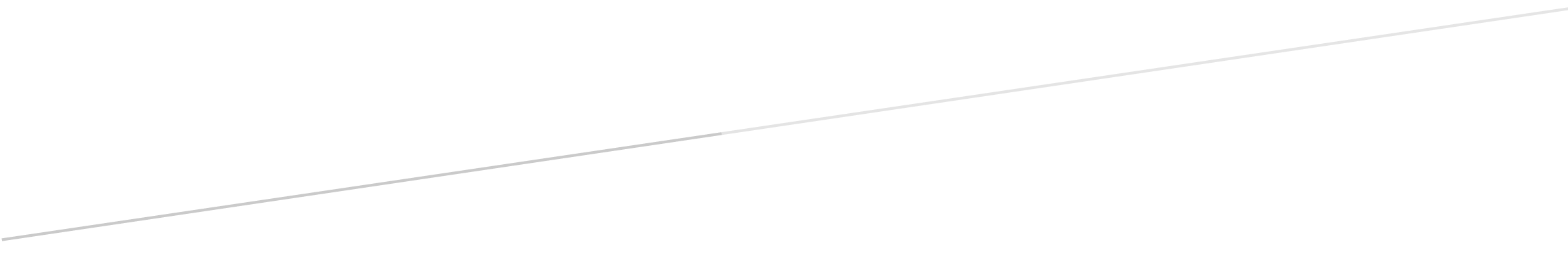 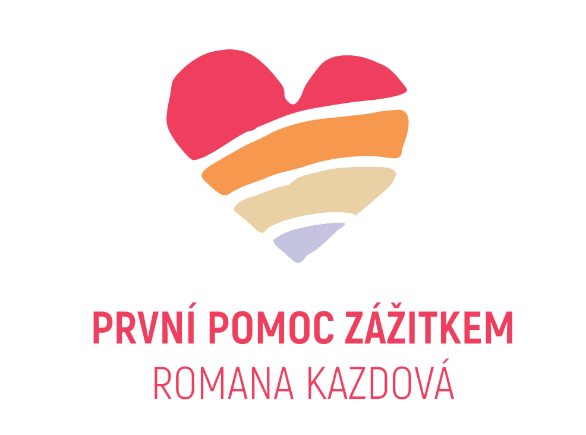 